BENUTZUNGSBOGEN BEI SCHRIFTLICHER ANFRAGE
I. Persönliche Angaben (bitte in Blockbuchstaben):II. Benutzungsthema:
………………………………………………………………………………………………………………………………..III. Ich bin mit der Bekanntgabe meines Benutzungsthemas und meines Namens an andere Benutzer / Benutzerinnen einverstanden: 
IV. Benutzungszweck (bitte Zutreffendes ankreuzen, Mehrfachnennungen möglich):
VERPFLICHTUNGSERKLÄRUNGIch habe das Bundesgesetz über die Sicherung, Aufbewahrung und Nutzung von Archivgut des Bundes (Bundesarchivgesetz), BGBl. I Nr. 162/1999 und die Benutzungsordnung des Universitätsarchivs der WU (Wirtschaftsuniversität Wien) zur Kenntnis genommen und verpflichte mich, die Vorschriften zu beachten.Mir ist bekannt, dass bei der Auswertung von mir benutzter Archivalien des Universitätsarchivs Urheber- und Persönlichkeitsrechte sowie schutzwürdige Rechte Dritter berührt werden können. Insbesondere verpflichte ich mich, die Vorschriften des Datenschutzgesetzes (BGBl. I Nr. 120/2017, idgF) sowie die Vorschriften der Datenschutz-Grundverordnung (EU-VO 2016/679 vom 27.04.2016) zwingend einzuhalten. Ich werde diese Rechte beachten und erkenne an, dass ich gegebenenfalls Verletzungen solcher Rechte gegenüber dem/der Berechtigten selbst zu vertreten und zu verantworten habe. Ich stelle das Universitätsarchiv bei Verstößen von der Haftung frei.Mir ist bekannt, dass Reproduktionen von Archivalien nur mit Zustimmung des Universitätsarchivs an Dritte weitergegeben werden dürfen (z.B. an den/die Auftraggeber/in). Weitergehende rechtliche Regelungen bleiben unberührt. Ich verpflichte mich, in den Archivalien enthaltenen Daten zu keinem anderen als dem für die Recherche notwendigen Zweck zu verwenden, keine Daten unbefugt oder unzuständigerweise zu beschaffen oder unbefugten Personen bzw. unzuständigen Stellen Daten mitzuteilen oder ihnen die Kenntnisse zu ermöglichen. Die Daten sind zu löschen, sobald diese für den Zweck der Recherche nicht mehr benötigt werden, es sei denn, dass ihre Archivierung rechtlich zulässig ist und dass der Zugang zu diesen Daten besonders geschützt ist. Die teilweise oder vollständige Abbildung von Archivgut in Veröffentlichungen sowie die Edition von Archivbeständen sind nur mit vorheriger schriftlicher Verwendungsgenehmigung durch das Universitätsarchiv zulässig und setzen gegebenenfalls die Entrichtung einer Verwendungsgebühr gemäß Richtlinie über Kostenersätze voraus.Ich verpflichte mich, in jeder Veröffentlichung (Druck oder sonstige Vervielfältigung) die Bezeichnung des verwendeten Dokuments, die Angabe „Wirtschaftsuniversität Wien / Universitätsarchiv“ (Archivsigle: AT-WUW-AR) sowie die jeweilige Signatur zu vermelden.Ich erkläre mich bereit, von jeder Veröffentlichung, für die Archivalien des Universitätsarchivs benutzt worden sind, je ein Belegexemplar nach Erscheinen unaufgefordert und kostenlos an das Universitätsarchiv abzugeben, die entsprechende Datei zugänglich zu machen oder den Internetlink mitzuteilen.Universitätsarchiv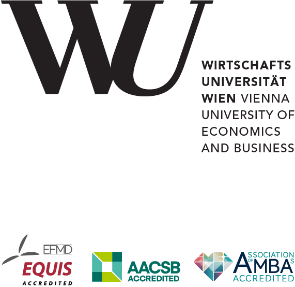 Familienname*:Vorname(n)*:Akad. Titel:……………………………………………………………………………Beruf:Institution:…………………………………………………………………………………………………………………………………………………………………………………………………Wohnadresse*:……………………………………………………………………………………………………………………………………..……………………………………………………………………………………………………………………………………..……………………………………………………………………………………………………………………………………..E-Mail*:Telefon / Mobil:…………………………………………………………□ Ja□ Nein□ Diplom-, Bachelor- oder Masterarbeit□ Dissertation□ Habilitation□ sonstige universitäre Arbeit□ wissenschaftliches Projekt□ Gedenkprojekt□ private Recherchen□ amtliche Zwecke□ Fernsehen□ Ausstellung□ Veröffentlichung (Druck, Internet)□ SonstigesWien, …………………... (Datum)……………………………………………………
(Unterschrift)